Daniel Khanfor USI Vice-President for Welfare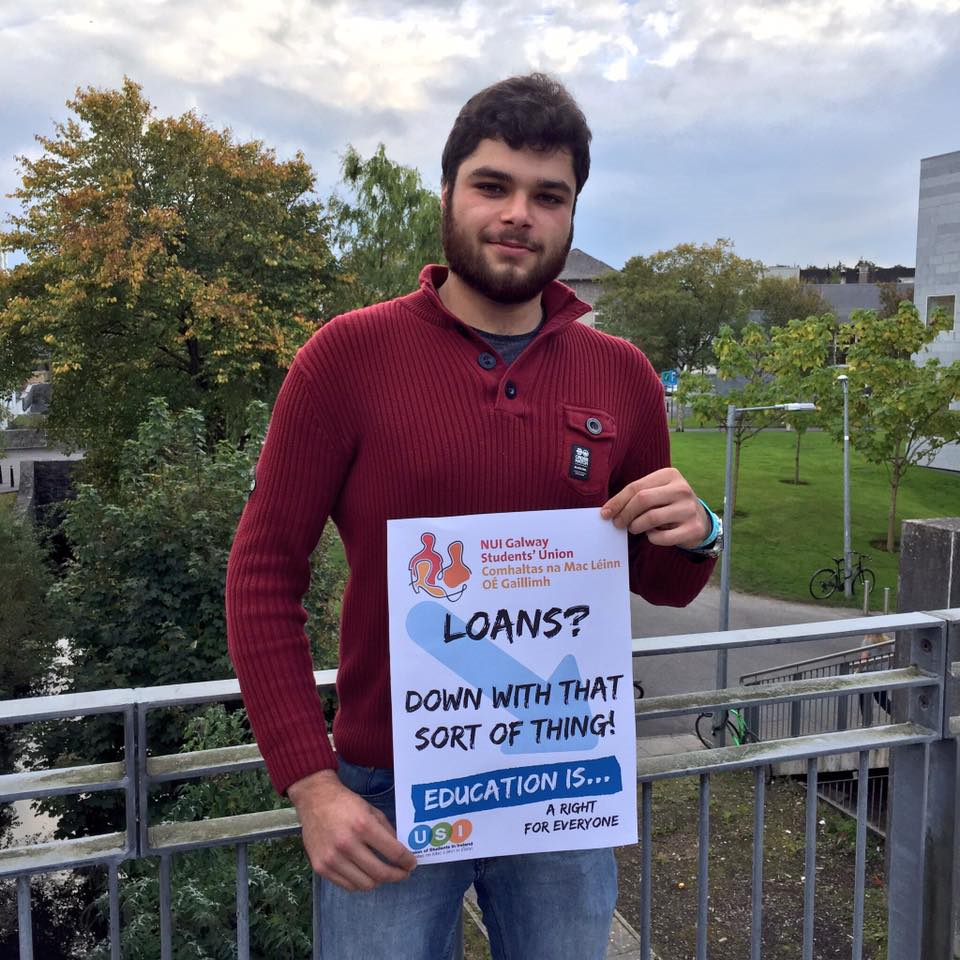 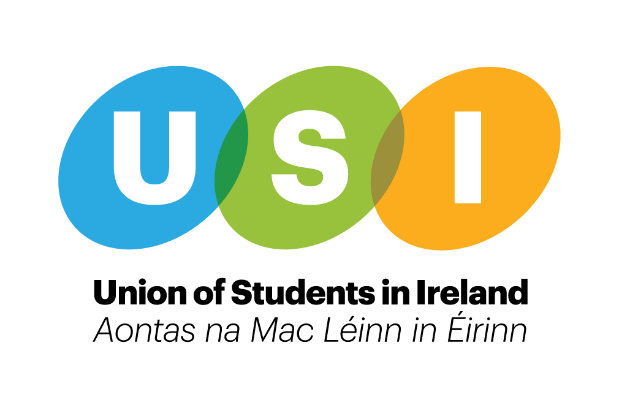 Experience:Envoy for Dar-ul-SukoonIrish Lung Foundation (Fundraising)Aware (Daisy Days Campaign)Welfare Crew Volunteer for 3 yearsInvolved with the ‘Chats for Change’ initiativeInvolved with the ‘See Change’ initiativeUSI Congress Delegate 2014 VP/Welfare Officer NUIGSU 2016/2017Student Media Rep for Galway Housing Action GroupElected member of USI Students for Choice TaskforceTraining:SafeTalk TrainingASIST Training (Applied Suicide Intervention Skills and Training)QPR TrainingSee Change TrainingWalk in my Shoes Training (St. Patricks Hospital)WRAP Training (Wellness Recovery Action Planning)Disclosure Training (facilitated by the Rape Crisis Centre)Smart Consent (Educating Society on Sexual Consent)Pink TrainingSUT/SUT+ 2016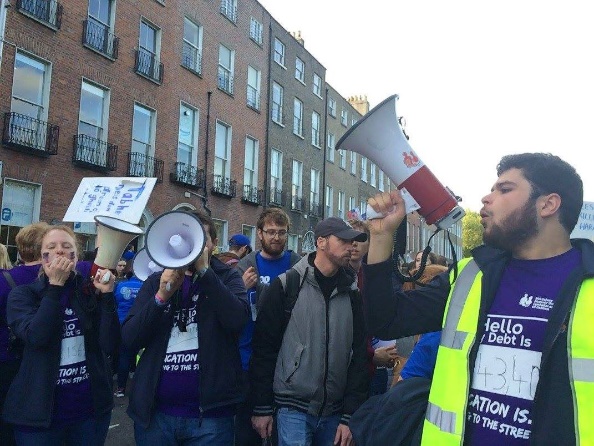 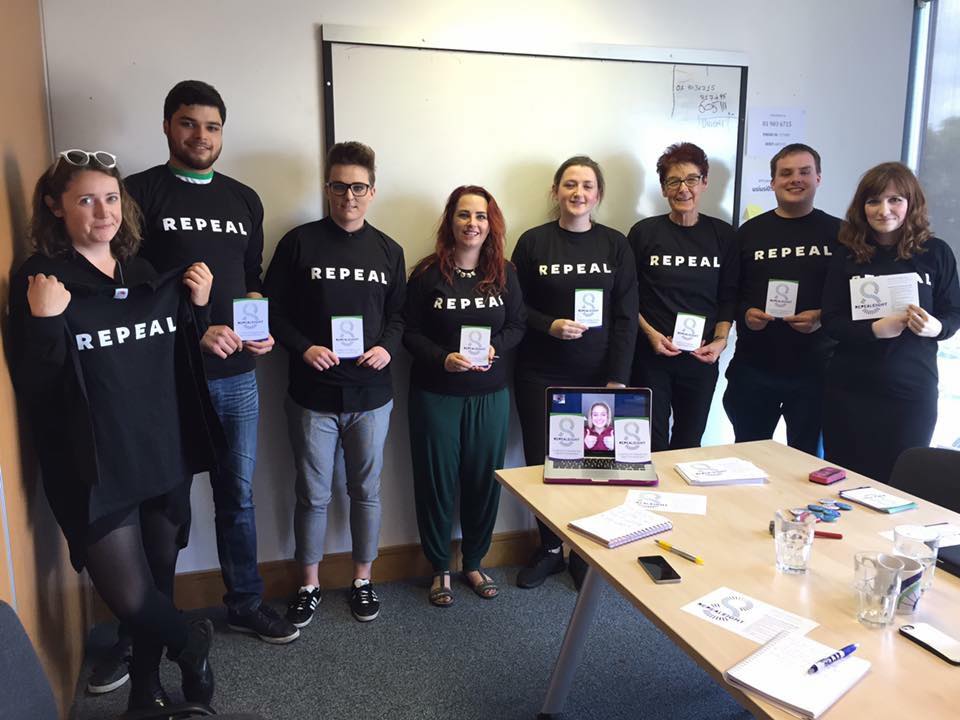 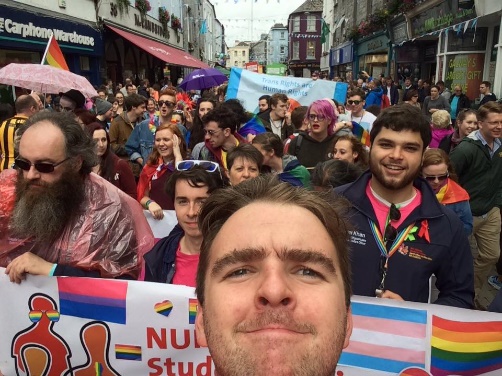 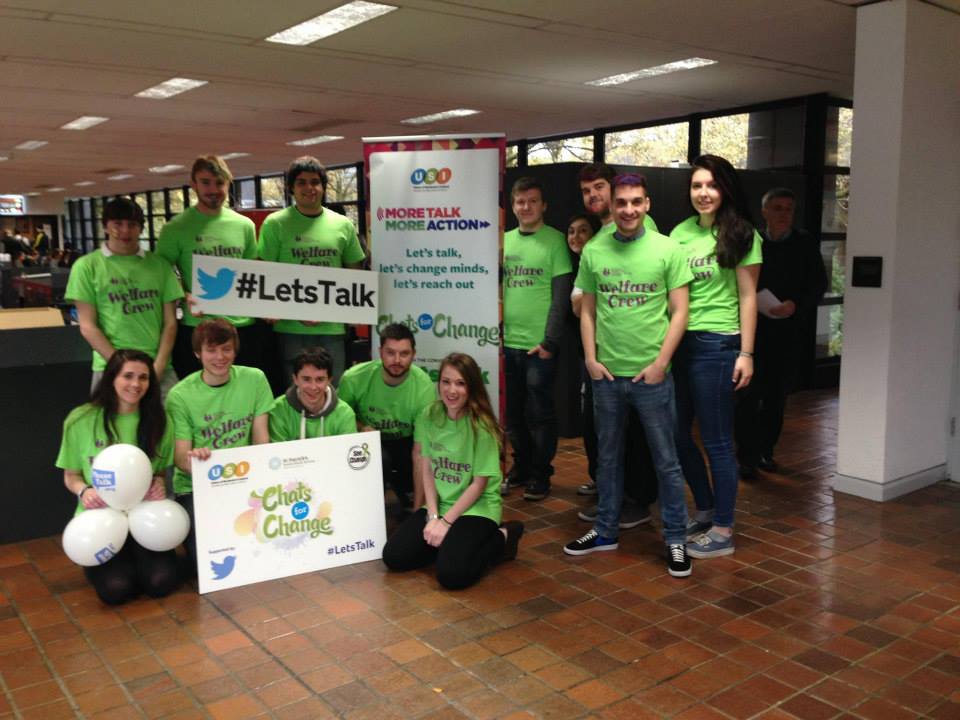 